WORKFORCE DEVELOPMENT BOARDYOUTH COMMITTEE MEETING“Pursuant to the Governor’s Executive Order N-29-20, the Committee meeting was held via teleconference and a publicly noticed location was provided for public observation and comment.”WEDNESDAY, JULY 15, 2020 – 11:00 a.m.MINUTESAttendees:OPENINGChair called meeting to order at 11:03 a.m.Introductions – The Board Secretary took roll call attendance.Adoption of Agenda – The Chair called for a motion to adopt the agenda.  Jonathan Weldy motioned; Lowell King seconded the motion. Pursuant to Government Code section 54953 (b)(2), a roll call vote was called as follows:B.J. Patterson, Chair:  AyeKen Boshart:  AyeAndre Bossieux:  AyePhil Cothran:  AyeLowell King:  AyeDale Marsden:  AyeAudrey Mathews:  AyeFernando Olivarez:  AbsentWill Sterling:  AyeJonathan Weldy:  AyeJoseph Williams:  AbsentWithout further comment or objection, motion carried by unanimous vote.REVIEW AND APPROVAL OF MEETING MINUTES4)   Approve Minutes from the June 15, 2020 Youth Committee MeetingThe Chair requested a motion to approve the minutes from the June 15, 2020 Youth Committee Meeting.  Dale Marsden motioned; Ken Boshart seconded the motion.Pursuant to Government Code section 54953 (b)(2), a roll call vote was called as follows:B.J. Patterson, Chair:  AyeKen Boshart:  AyeAndre Bossieux:  AyePhil Cothran:  AyeLowell King:  AyeDale Marsden:  AyeAudrey Mathews:  AyeFernando Olivarez:  AbsentWill Sterling:  AyeJonathan Weldy:  AyeJoseph Williams:  AbsentWithout further comment or objection, motion carried by unanimous vote.PUBLIC COMMENTS5)   Comments from the General Public in Attendance - There were no Public Comment cards presented.WORKSHOP6)  Youth Provider UpdatesThe Chair introduced members of CAHELP, CRYROP and Pathways Management Group, who each discussed their business approach during the COVID 19 pandemic:CAHELP:  The Chair introduced Alani Mundo and Tenille Wright, who presented to the committee members.  They reviewed the firms’ organizational chart; CTE programs; their core services; their delivery of services; online resources; outreach & recruitment; future services they would like to offer and success stories.CRYROP:  The Chair introduced Erika Sherman and Chris Junker, both Employment Placement Specialists, who presented to the committee members.  They discussed the goal of their program, their pre-COVID-19 services offered and how these services are now being offered during COVID.Pathways Management Group;  The Chair introduced LaVita Gold and Maribel De Dios, who provided an overview of their program; the population they serve; no cost program services offered; how they have modified their services during COVID and the shared some of their success stories.A discussion ensued about finding ways to connect all of these providers, so we can leverage their services.  Andre Bossieux made a commitment to have all three of the TAY providers involved and noted how important it would be to have them hear these presentations during the Youth meetings.7)  How Do We Define SuccessThe Chair led the discussion, which included how we can best gauge our success in these programs.  The members discussed the need for data to determine how many Youth we are serving and what percentage of the population that represents; determining the various categories that each Youth falls under and how our funding can best be allocated to meet those needs.  Focusing on the areas where we have been successful is important to the overall effectiveness of our efforts.  The goal is to obtain the information needed to help serve the most Youth possible, in the most efficient way.ADJOURNMENTChair called for a motion to adjourn.  Will Sterling motioned; Lowell King seconded the motion.  None opposed; motion carried.Meeting adjourned at 12:29 p.m.The next WDB Youth Committee meeting is scheduled for Wednesday, August 19, 2020 at 11:00 a.m. to be held via Zoom Conference.         		_______________________________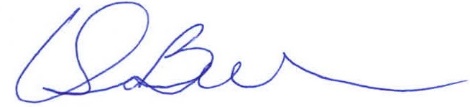 									Devra Bell – WDB SecretaryMembersPresentB.J. Patterson (Chair)XKen BoshartX*Andre BossieuxXPhil CothranXLowell KingXDale MarsdenX*Audrey MathewsX*Fernando OlivarezWilliam Sterling XJonathan Weldy XJoseph Williams*Public MembersStaff to WDBPresentDevra BellXSandy HarmsenX